CIDADE, DIA de MÊS de ANOSOLICITAÇÃODe: Prof. NOME COMPLETOPara: DEPARTAMENTO DE LOTAÇÃOAssunto: Autorização para participação no evento NOME DO EVENTOAtenciosamente,_____________________________________Prof. NOME COMPLETOSIAPE MATRÍCULA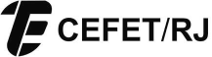 DIRETORIA DE ENSINO – DIRENDEPARTAMENTO DE LOTAÇÃO – SIGLAVenho através deste solicitar autorização para participação no evento NOME DO EVENTO, Qualis QUALIS DO EVENTO, que ocorrerá no período de início a fim de mês de ano, na cidade local.O motivo dessa solicitação é a apresentação, com posterior publicação, do artigo “TÍTULO DO ARTIGO ACEITO”, já aceito no evento, desenvolvido por AUTORES.Em anexo segue e-mail de aceite, folder do evento, tabela com valor da taxa de inscrição em dólar e fatura do cartão de crédito.